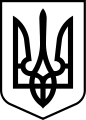 ХЕРСОНСЬКА РАЙОННА ДЕРЖАВНА АДМІНІСТРАЦІЯХЕРСОНСЬКОЇ ОБЛАСТІРОЗПОРЯДЖЕННЯГОЛОВИ РАЙОННОЇ ДЕРЖАВНОЇ АДМІНІСТРАЦІЇвід 25.10.2021                                      Херсон                                                   № 151З метою створення належних умов для ефективного управління соціально-економічним розвитком району, вдосконалення структури та організації роботи районної державної адміністрації, відповідно до Регламенту Херсонської районної державної адміністрації Херсонської області, затвердженого розпорядженням голови районної державної адміністрації від   05 травня 2021 року № 1, керуючись статтею 6, частиною першою статті 10, статтею 40, частиною першою статті 41 Закону України «Про місцеві державні адміністрації»,ЗОБОВ’ЯЗУЮ:1. Внести зміни до розпорядження голови районної державної адміністрації від 15 липня 2021 року № 77 «Про розподіл функцій і повноважень між головою районної державної адміністрації, його першим заступником, заступником та керівником апарату районної державної адміністрації», а саме: додатки 2, 3 до розпорядження викласти в новій редакції, що додаються.2. Контроль за виконанням цього розпорядження залишаю за собою.Голова районної державної адміністрації                                                            Михайло ЛИНЕЦЬКИЙ								Додаток 2                                                                                    до розпорядження голови районної державної адміністрації          15 липня 2021 року  № 77                                                                                    у редакції розпорядження головирайонної державної адміністрації25.10.2021           № 151ФУНКЦІЇ І ПОВНОВАЖЕННЯпершого заступника голови Херсонської районної державної адміністрації Херсонської області з питань економіки, агропромислового розвитку територій, фінансів, оборонної, мобілізаційної, правоохоронної роботи та з питань інфраструктури, житлово-комунального господарства Відповідає за виконання повноважень районної державної адміністрації у сферах економічного розвитку, фінансів, агропромислового розвитку територій, оборонної, мобілізаційної роботи, цивільного захисту населення і територій, оперативного реагування на надзвичайні ситуації, координацію роботи з правоохоронними та контролюючими органами, з питань інфраструктури, житлово-комунального господарства.Організовує роботу з розроблення та реалізації програм, перспективних планів і прогнозів соціально-економічного розвитку району. Забезпечує розроблення перспективних планів і прогнозів 
соціально-економічного розвитку районі в частині, що стосується підприємництва і торгівлі, агропромислового комплексу та соціального розвитку села, промисловості, з питань інфраструктури та житлово-комунального господарства.Сприяє впровадженню інновацій, залученню інвестицій, спрямованих на розвиток району, проведенню аналізу та експертизи інвестиційних проектів.Організовує підготовку та реалізацію:заходів щодо розвитку міжрегіональних економічних зв’язків, виробничої кооперації різних галузей;заходів щодо участі району в розвитку міждержавних економічних зв’язків, зовнішньоекономічних зносин району із закордонними країнами,  сприяє зовнішньоекономічним зв’язкам підприємств, установ та організацій, розташованих на території району, незалежно від форм власності;проєктів договорів про співробітництво району з іноземними партнерами та партнерами в Україні. Організовує здійснення державного контролю за реалізацією заходів щодо виконання законів України, актів і доручень Президента України, Кабінету Міністрів України, інших нормативних документів з питань територіальної оборони, мобілізаційної готовності, цивільного захисту населення і територій, запобігання й оперативного реагування на надзвичайні ситуації, взаємодії з правоохоронними органами, за станом фінансової дисципліни, обліку та звітності, виконання державних контрактів і зобов’язань перед бюджетом, належним і своєчасним відшкодуванням шкоди, заподіяної державі, використанням в районі коштів резервного фонду районного та державного бюджетів.Реалізує державну політику у сфері банківської і страхової діяльності.Сприяє проведенню заходів щодо запобігання корупційним правопорушенням та правопорушенням, пов’язаним з корупцією, в апараті районної державної адміністрації та її структурних підрозділах.Координує реалізацію державної політики у сфері праці та зайнятості населення, створення нових робочих місць, легалізації трудової зайнятості в районі. Розробляє мобілізаційні плани, завдання та вживає заходів до виконання підприємствами, установами та організаціями району мобілізаційних завдань (замовлень) відповідно до укладених договорів (контрактів). Забезпечує підготовку пропозицій щодо визначення потреб у фінансуванні заходів з мобілізаційної підготовки.Забезпечує разом з Херсонським міським об’єднаним територіальним центром комплектування та соціальної підтримки функціонування системи військового обліку громадян, організацію бронювання військовозобов’язаних на період мобілізації та на воєнний час.Сприяє територіальним центрам комплектування та соціальної підтримки у їх роботі в мирний час та під час мобілізації та в особливий період.Координує під час мобілізації в установленому порядку своєчасне оповіщення і прибуття громадян, призовників, техніки на збірні пункти та 
у військові частини.Розробляє концепцію і заходи щодо раціонального розміщення продуктивних сил у районі та використання людських, матеріальних, природних і фінансових ресурсів, а також виробничих потужностей в особливий період. Вирішує питання оборонного характеру та взаємодіє з цих питань з військовими підрозділами, розташованими на території району. Організовує надання допомоги військовим підрозділам у вирішенні питань їх розташування, розквартирування та соціального захисту військовослужбовців.16. Сприяє військовій службі правопорядку у вирішенні питань її діяльності та виконанні покладених на неї функцій і повноважень.17. Організовує роботу з вирішення в районі питань щодо забезпечення публічної безпеки і порядку, протидії злочинності, охорони прав і свобод людини, а також інтересів суспільства і держави та розв’язання інших проблемправоохоронного характеру.18. Визначає у разі стихійного лиха, аварій, катастроф, епідемій, пожеж, інших надзвичайних подій зони надзвичайної ситуації, здійснює передбачені
законодавством заходи, пов’язані з підтриманням у них публічного порядку, рятуванням життя людей, захистом їх здоров’я і прав, збереженням матеріальних цінностей.19. Забезпечує організацію вирішення питань, пов’язаних із захистом населення від засобів масового ураження та надзвичайних ситуацій,
мобілізаційної готовності та територіальної оборони району.20. Забезпечує виконання повноважень районної державної адміністрації
у сфері екології та використання природних ресурсів.21. Організовує роботу по здійсненню необхідних заходів щодо ліквідації епідемій, епізоотій, інших надзвичайних екологічних ситуацій, забезпечує інформування про них населення, залучення в установленому законом порядку до цих робіт підприємств, установ, організацій незалежно від форм власності та громадян.22. У межах повноважень спільно з територіальними підрозділами центральних органів виконавчої влади, органами місцевого самоврядування аналізує діяльність підприємств, установ, організацій усіх галузей та різних форм власності щодо техногенної та екологічної безпеки.23. У разі потреби готує матеріали для розгляду на засіданні колегії районної державної адміністрації, на сесії районної ради щодо керівників підприємств, діяльність яких становить загрозу для здоров’я та життя членів територіальних громад району.24. Організовує роботу з розроблення та реалізації програм у сферах інфраструктури, житлово-комунального господарства та залучення інвестицій.25. У межах повноважень вносить на розгляд голови районної державної адміністрації пропозиції щодо залучення інвестиційних проєктів для розвитку інфраструктури району. 26. Організовує здійснення державного контролю на підприємствах, в установах і організаціях будівельної сфери, житлово-комунального господарства та енергетики, дорожнього господарства, транспорту та поштового зв’язку за:- станом фінансової дисципліни, обліку та звітності, виконанням державних контрактів і зобов’язань перед бюджетом;-   належним і своєчасним відшкодуванням шкоди, заподіяної державі;-  використанням та охороною земель, лісів, надр, води, атмосферного повітря, рослинного і тваринного світу та інших природних ресурсів; збиранням, утилізацією і захороненням промислових, побутових та інших відходів;- організацією та якістю надання послуг населенню підприємствами незалежно від форм власності.27. Сприяє організації обслуговування населення підприємствами, установами та організаціями у відповідних сферах діяльності незалежно від їх форм власності.28. Залучає в порядку, встановленому законом, підприємства, установи та організації до участі в обслуговуванні населення району, координує цю роботу.29. Контролює передачу житлового фонду та об’єктів соціально-культурного призначення, що перебувають у сфері управління районної державної адміністрації, з державної до комунальної власності.30. Забезпечує реалізацію в районі заходів щодо:- проведення державного архітектурно-будівельного контролю за дотриманням законодавства під час проектування, будівництва та експлуатаціїжитлового фонду, об’єктів соціально-культурного призначення; координації дій з підготовки житлово-комунального господарства дороботи в осінньо-зимовий період;- економного використання енергоресурсів, впровадження енергоефективних і енергозберігаючих технологій; розвитку житлового будівництва на селі та молодіжного житлового будівництва.31.  Забезпечує реалізацію в районі державної політики у сфері транспорту (автомобільного, залізничного, морського і річкового). Визначає поточну та перспективну потребу в послугах і роботах, що надаються та виконуються підприємствами цієї галузі.32.  Відповідає за питання стимулювання впровадження енергосервісних договорів, систем енергоменеджменту/енергомоніторингу бюджетних установ та інших енергоефективних заходів.33. Розробляє пропозиції щодо розвитку газифікації району та контролює роботу з питань будівництва газопроводів підприємствами й організаціями незалежно від підпорядкування і форм власності. 34. Контролює видачу відповідно до законодавства забудовникам архітектурно-планувальних завдань і технічних умов на проєктування, будівництво, реконструкцію будинків і споруд, благоустрій територій та надання дозволу на проведення цих робіт.35.	У межах своїх повноважень взаємодіє та координує діяльність підприємств, організацій, установ, фондів, товариств, пов’язаних з діяльністю будівництва, з функціонуванням паливно-енергетичного комплексу, газопровідних мереж, інших підприємств, організацій, установ, товариств у сфері житлово-комунального господарства, містобудування, експлуатації шляхів та мостового господарства, транспорту та зв’язку району.36. Сприяє проведенню заходів щодо погашення заборгованості із заробітної плати та її своєчасної виплати підприємствами, установами та організаціями будівельної сфери, житлово-комунального господарства, енергетики, дорожнього господарства, транспорту та поштового зв’язку.37. Координує діяльність із забезпечення населення послугами підприємств, установ та організацій житлово-комунального господарства незалежно від форм власності, розв’язання проблем щодо розрахунків за надані послуги.38. Забезпечує координацію діяльності банківських установ та їх філій, розташованих на території району. 39. Забезпечує додержання законності, охорони прав, свобод і законних інтересів громадян. Розглядає звернення громадян, проводить їх особистий прийом у порядку, визначеному законом.40. Організовує роботу з реалізації в районі програм розвитку агропромислового комплексу, харчової і переробної промисловості.41.  Забезпечує розробку та реалізацію заходів щодо створення в районі регіональної логістичної мережі з реалізації продукції агропромислового комплексу, харчових та переробних підприємств, просування її на міжрегіональний та зовнішні ринки, розвитку інфраструктури аграрного ринку, мереж з матеріально-технічного забезпечення та сервісного обслуговування сільгосптоваровиробників.42. Спрямовує діяльність районних установ та організацій агропромислового комплексу на розвиток всебічних зв’язків товаровиробників сільськогосподарської продукції з переробними, обслуговуючими й іншими підприємствами.43. Забезпечує виконання державного та регіонального замовлення на сільськогосподарську продукцію, сприяє формуванню на території району прозорої та конкурентної ринкової інфраструктури щодо матеріально-технічного забезпечення та ринків збуту продукції агропромислового комплексу.44. Забезпечує реалізацію в районі заходів щодо:розвитку селекційно-племінної роботи, ведення насінництва, захисту рослин від хвороб і шкідників;розвитку зрошуваного землеробства, збереження меліоративних систем;здійснення контролю за якістю сільськогосподарської продукції;оновлення парку сільськогосподарської техніки та розширення мережі сервісного обслуговування сільгосптоваровиробників;збереження і відтворення рибних ресурсів;залучення науково-дослідних закладів у сільськогосподарське виробництво;передачі до комунальної власності закладів соціально-культурного призначення на селі, розвитку та функціонування сільського комунального господарства;розвитку селянських (фермерських) господарств, малого бізнесу в системі агропромислового комплексу45. Готує пропозиції для подання районній раді і вживає заходів щодо реалізації її рішень з питань розвитку агропромислового комплексу, харчової 
і переробної промисловості, приватизації земель та їх вилучення для державних потреб, сприяє вирішенню земельних спорів у випадках, передбачених законодавством.46. Спрямовує і контролює роботу структурних підрозділів районної державної адміністрації:Управління економічного, агропромислового та просторового розвитку територій, інвестицій та житлово-комунального господарства;Відділу оборонної та мобілізаційної роботи, цивільного захисту, взаємодії з правоохоронними органами;Відділу фінансів;47. Забезпечує взаємодію з:Херсонським районним управлінням поліції (м. Херсон);Херсонським районним управлінням ГУ ДСНС України у Херсонській
області;Херсонським управлінням Головного управління ДФС у Херсонській
області, Автономній Республіці Крим та м. Севастополі;Херсонським міським центром зайнятості, Олешківською, Білозерською районними філіями Херсонського обласного центру зайнятості;Органами судової влади, які знаходяться на території Херсонського районну;Управлінням Служби безпеки України в Херсонській області;Міжрегіональним управлінням у м. Херсоні та АР Крим, Управлінням у Херсонському районі ГУ Держгеокадастру у Херсонській області.Херсонським міським об’єднаним територіальним центром комплектування та соціальної підтримки;Херсонською окружною прокуратурою, Олешківською окружною прокуратурою; Управлінням Державної казначейської служби України у м. Херсоні Херсонської області, УДКСУ в Олешківському районі Херсонської області, УДКСУ у Білозерському районі Херсонської області;Херсонським управлінням ГУ Держпрожспоживслужби в Херсонській області, Білозерським управлінням ГУ Держпрожспоживслужби в Херсонській області, Олешківським управлянням ГУ Держпрожспоживслужби в Херсонській області.48. Забезпечує контроль за реалізацією заходів щодо своєчасної та не нижче законодавчо встановленого рівня виплати заробітної плати, інших обов’язкових платежів працівникам підприємств, установ та організацій.49. Несе відповідальність, згідно із законодавством, за порушення вимог Закону України «Про державну таємницю», інших нормативно-правових актів з питань охорони державної таємниці.50. Очолює консультативно-дорадчі та інші допоміжні органи згідно з окремим переліком.51. У разі відсутності голови районної державної адміністрації, заступника голови районної державної адміністрації виконує їх функції і повноваження.52. Виконує інші обов’язки за дорученням голови районної державної адміністрації.Начальник відділу з питань управлінняперсоналом апарату районної державної адміністрації						     Ольга БАЛІЧЕВАПро внесення змін до розпорядження голови районної державної адміністрації від 15 липня 2021 року № 77 «Про розподіл функцій і повноважень між головою районної державної
адміністрації, його першим заступником, заступником та керівником апарату районної державної адміністрації»